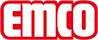 emco Bauemco INOX® LINEO 17ModeloLINEO 17Material: Acero al cromo-níquel (V2A). Apto para emco Diplomat 517/522. Anchura del perfil 50 mm. Están disponibles tipos de letra individuales o anchos especiales. se coloca una chapa fina adicional de 1 mm de grosor debajo del perfil de acero inoxidable y se remacha con éste en áreas invisibles para proteger a las letras de la presión.Grosor del material (mm) aprox.1,5Contactoemco Spain · Ctra de Cornellá, 147 - 149 Cityparc Atenas 2º; 2ª · 08940 Cornellá de Llobregat (Barcelona) · Teléfono: 93 241 14 25 · Fax: 93 241 14 26 · Mail: info.es@emco.de · www.emco-bau.com